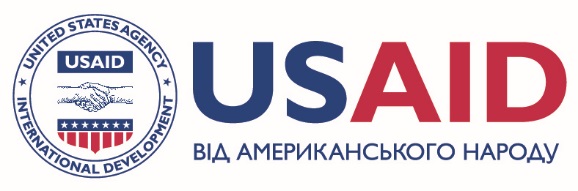 ПРОТОКОЛЗагальних зборівОб'єднання співвласників багатоквартирного будинку «Тиха оселя»,проведених «01» листопада 2016 року.Місто Всегараздів					«16» листопада 2016 року								(дата складання)І. ЗАГАЛЬНА ІНФОРМАЦІЯЗагальна кількість співвласників багатоквартирних будинків ОСББ «Тиха оселя»: 180 (сто вісімдесят). Загальна площа всіх квартир та нежитлових приміщень багатоквартирних будинків ОСББ «Тиха оселя»: 11 700 м2.У голосуванні на загальних зборах взяли участь особисто та/або через представників співвласники в кількості 40 (сорока) осіб, яким належать квартири та/або нежитлові приміщення  у багатоквартирних будинках ОСББ «Тиха оселя» загальною площею 2 600 м2.У письмовому опитуванні взяли участь особисто та/або через представників співвласники в кількості 120 (ста двадцяти) осіб, яким належать квартири та/або нежитлові приміщення у багатоквартирних будинках ОСББ «Тиха оселя» загальною площею 7 800 м2.Усього в голосуванні на загальних зборах та в письмовому опитуванні взяли участь особисто та/або через представників співвласники в кількості 160 (ста шістдесяти) осіб, яким належать квартири та/або нежитлові приміщення у багатоквартирних будинках ОСББ «Тиха оселя» загальною площею 10 400 м2.Відповідно до Статуту ОСББ «Тиха оселя» та Закону України «Про об’єднання співвласників багатоквартирного будинку» кількість голосів, що належить кожному співвласнику, визначається пропорційно до розміру загальної площі квартир та нежитлових приміщень, що перебувають у його власності.ІІ. ПОРЯДОК ДЕННИЙОбрання головуючого на зборах.Встановлення сервітуту щодо спільного майна багатоквартирних будинків ОСББ «Тиха оселя» на користь ТОВ «Інтернет-провайдер».ІІІ. РОЗГЛЯД ПИТАНЬ ПОРЯДКУ ДЕННОГО:(з урахуванням голосів, поданих на загальних зборах, і голосів співвласників, отриманих під час проведення письмового опитування)1.	Слухали: Обрання головуючого на Зборах.	Голосували: Обрати головуючим на Зборах Тихого Тихона Тихоновича.«за» 	– 23 співвласників, загальна площа квартир та/або нежитлових приміщень яких становить 1 495 м2, що складає 57,5% голосів співвласників, присутніх на зборах;«проти»	– 7 (сім) співвласників, загальна площа квартир та/або нежитлових приміщень яких становить 455 м2, що складає 42,5% голосів співвласників, присутніх на зборах.Рішення прийнято.2.	Слухали: Встановлення сервітуту щодо спільного майна багатоквартирних будинків ОСББ «Тиха оселя» на користь ТОВ «Інтернет-провайдер».	Голосували:Встановити сервітут щодо спільного майна багатоквартирних будинків ОСББ «Тиха оселя» на користь ТОВ «Інтернет-провайдер» для встановлення ним елементів власної телекомунікаційної мережі та власних технічних засобів телекомунікацій;Доручити правлінню ОСББ «Тиха оселя» без додаткового погодження із Загальними зборами визначити зміст вищезазначеного сервітуту, включаючи строк, на який він встановлюється, та розмір плати за користування сервітутом, і укласти з ТОВ «Інтернет-провайдер» відповідний договір про встановлення сервітуту.«за»	– 120 (сто двадцять) співвласників, загальна площа квартир та/або нежитлових приміщень яких становить 7 800 м2, що складає 6/9 голосів усіх співвласників;«проти»	– 40 (сорок) співвласників, загальна площа квартир та/або нежитлових приміщень яких становить 2 600 м2, що складає 2/9 голосів усіх співвласників.Рішення прийнято.Головуючий на загальних зборах ОСББ «Тиха оселя»___________ Тихий Т.Т.